 Městské informační centrum Chřibská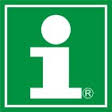                   Služby městského informačního centraposkytování a vyhledávání informací s pomocí internetuprodej vstupenek na městské akce kopírováníposkytování informací o dopravních spojeních, z oblasti cestovního ruchu, o kulturních a společenských, případně sportovních akcíchprodej map, pohlednic, magnetů, tur. vizitek a známek, regionálních výrobků, upomínkových předmětů a knih s regionální tématikou atd.Nabídka nástěnných kalendářů na rok 2019       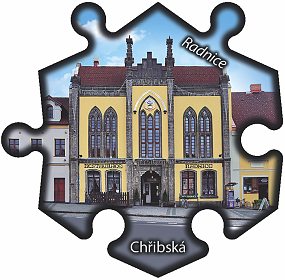  OTEVÍRACÍ DOBA listopad – dubenpondělí                 ZAVŘENO                        úterý  	 9:00  -  12:00	12:30  -  16:00středa	 9:00  -  12:00	12:30  -  16:00	        čtvrtek	 9:00  -  12:00	12:30  -  16:00      pátek	 9:00  -  12:00	12:30  -  16:00         sobota	 9:00  -  14:00	ZAVŘENOneděle	 9:00  -  14:00	ZAVŘENO            Telefon: 601 187 308E-mail: kontaktní: infocentrum@chribska.cz								Adresa: Městské informační centrumChřibská č.p.21
407 44 Chřibská